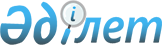 О внесении изменения в постановление акимата Жамбылской области от 9 августа 2019 года №169 "О размещении государственного образовательного заказа на подготовку кадров с высшим и послевузовским образованием за счет средств местного бюджета на 2019-2020 учебный год"Постановление акимата Жамбылской области от 30 сентября 2019 года № 213. Зарегистрировано Департаментом юстиции Жамбылской области 8 октября 2019 года № 4350
      В соответствии со статьей 37 Закона Республики Казахстан от 23 января 2001 года "О местном государственном управлении и самоуправлении в Республике Казахстан" и подпунктом 8-1) пункта 2 статьи 6 Закона Республики Казахстан от 27 июля 2007 года "Об образовании" акимат Жамбылской области ПОСТАНОВЛЯЕТ:
      1. Внести в постановление акимата Жамбылской области от 9 августа 2019 года № 169 "О размещении государственного образовательного заказа на подготовку кадров с высшим и послевузовским образованием за счет средств местного бюджета на 2019-2020 учебный год" (зарегистрировано в реестре государственной регистрации нормативных правовых актов за № 4315, опубликовано 2 сентября 2019 года в эталонном контрольном банке нормативных правовых актов Республики Казахстан в электронном виде) следующее изменение:
      приложение 2 к указанному постановлению изложить в новой редакции, согласно утвержденному приложению к настоящему постановлению.
      2. Коммунальному государственному учреждению "Управление образования акимата Жамбылской области" и коммунальному государственному учреждению "Управление здравоохранения акимата Жамбылской области" в установленном законодательством Республики Казахстан порядке обеспечить:
      1) государственную регистрацию настоящего постановления в органах юстиции;
      2) в течение десяти календарных дней после государственной регистрации настоящего постановления его направление на официальное опубликование;
      3) размещение настоящего постановления на интернет-ресурсе акимата Жамбылской области;
      4) принятие иных мер, вытекающих из настоящего постановления.
      3. Контроль за исполнением настоящего постановления возложить на заместителя акима области C. Курманбекову.
      4. Настоящее постановление вступает в силу со дня регистрации в органах юстиции, вводится в действие после дня его первого официального опубликования и применяется к отношениям возникшим от 17 августа 2019 года. Для подготовки кадров послевузовским образованием (Резидентура)
					© 2012. РГП на ПХВ «Институт законодательства и правовой информации Республики Казахстан» Министерства юстиции Республики Казахстан
				
      Аким области 

А. Мырзахметов
№ 2 приложение
к Постановлению акимата
Жамбылской области
№ 169 от 9 августа 2019 года№ 2 приложение
к Постановлению акимата
Жамбылской области
№ _________________
3 сентября 2019 года
Акционерное общество "Казахский медицинский университет непрерывного образования"
Акционерное общество "Казахский медицинский университет непрерывного образования"
Акционерное общество "Казахский медицинский университет непрерывного образования"
Акционерное общество "Казахский медицинский университет непрерывного образования"
Акционерное общество "Казахский медицинский университет непрерывного образования"
Акционерное общество "Казахский медицинский университет непрерывного образования"
№
Код направлений подготовки кадров
Наименование направлений подготовки кадров
Номер и наименование специальностей
Объем государственного образовательного заказа (дневное обучение)
Средние расходы на обучение 1 студента за учебный год (в тыс. тг.) 2019-2020 учебный год
1
7R09 Здравоохранение (медицина)
7R091 Здравоохранение
6R114400 "Акушерство и гинекология в том числе детская гинекология"
8
7974400
1
7R09 Здравоохранение (медицина)
7R091 Здравоохранение
6R112600 "Анестезиология и реаниматология в том числе детская анестезиология и реаниматология"
4
3987200